             	                             Erasmus+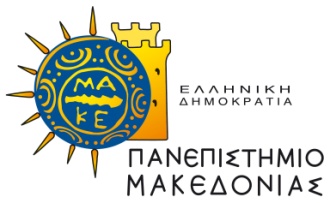 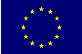 Θεσσαλονίκη: 24/09/2021 Αρ. Πρωτ.: 406ΑΚΑΔΗΜΑΙΚΟ ΕΤΟΣ 2021-2022ΠΡΟΣΚΛΗΣΗ ΕΚΔΗΛΩΣΗΣ ΕΝΔΙΑΦΕΡΟΝΤΟΣ ΓΙΑ ΚΙΝΗΤΙΚΟΤΗΤΑ ΔΙΔΑΚΤΙΚΟΥ ΠΡΟΣΩΠΙΚΟΥ ΜΕΣΩ ΤΟΥ ΠΡΟΓΡΑΜΜΑΤΟΣ ERASMUS+/KA103(ΣΧΕΔΙΟ 2020-1-EL-KA103-077848) Το Πανεπιστήμιο Μακεδονίας στο πλαίσιο του προγράμματος ERASMUS+/Μαθησιακή Κινητικότητα Ατόμων/Κλασική Κινητικότητα ΚΑ103, ανακοινώνει την Πρόσκληση Εκδήλωσης Ενδιαφέροντος για την Κινητικότητα Διδακτικού Προσωπικού με σκοπό τη διδασκαλία ή / και την επιμόρφωση σε Ιδρύματα Ανώτατης Εκπαίδευσης χωρών που ανήκουν στο πρόγραμμα (εξαιρουμένης της συμμετοχής σε συνέδρια). Συγκεκριμένα προβλέπεται  η κινητικότητα  διδακτικού προσωπικού (Καθηγητές, ΕΕΠ, ΕΔΙΠ, Πανεπιστημιακοί Υπότροφοι) για διδασκαλία σε Πανεπιστήμιο ευρωπαϊκής χώρας και χωρών που συμμετέχουν στο Πρόγραμμα Erasmus+/KA103 και με τα οποία έχει προηγουμένως συναφθεί διμερής συμφωνία (Inter-Institutional Agreement). Στον κάτωθι σύνδεσμο μπορεί να αναζητήσει κάποιος τη λίστα με τα συνεργαζόμενα ιδρύματα. Επιπλέον, είναι επιλέξιμη η συνδυασμένη μετακίνηση με σκοπό τη διδασκαλία και την επιμόρφωση ή μόνο η μετακίνηση με σκοπό την επιμόρφωση. Σημείωση: Οι Πανεπιστημιακοί Υπότροφοι του Πανεπιστημίου Μακεδονίας θα πρέπει να έχουν ενεργή σύμβαση με το Πανεπιστήμιο Μακεδονίας για την περίοδο μετακίνησης τους.https://www.uom.gr/erasmus-office/synergazomena-ekpaideytika-idrymataΗ διδασκαλία ή/και επιμόρφωση μπορεί να πραγματοποιηθεί είτε με φυσική παρουσία στο ίδρυμα υποδοχής ή με μεικτή κινητικότητα (blended mobility-μόνο στην περίπτωση που υποστηρίζεται αυτού του τύπου η κινητικότητα από το ίδρυμα υποδοχής).Οι προϋποθέσεις συμμετοχής και τα κριτήρια επιλογής περιγράφονται αναλυτικά στον Κανονισμό Κινητικότητας Προσωπικού για Διδασκαλία και Επιμόρφωση Erasmus+ που είναι διαθέσιμος στον παρακάτω σύνδεσμο:https://www.uom.gr/erasmus-office/kanonismos-kinhtikothtas-prosopikoyΠΕΡΙΟΔΟΣ ΥΠΟΒΟΛΗΣ ΑΙΤΗΣΕΩΝ:24/09/2021-25/10/2021Τα μέλη του διδακτικού προσωπικού που ενδιαφέρονται να διανύσουν μια περίοδο διδασκαλίας ή επιμόρφωσης διάρκειας επτά (7) ημερών (5 ημέρες δραστηριότητας και 2 ημέρες ταξιδίου) μπορούν να μετακινηθούν μέχρι και 30/9/2022 σε Ιδρύματα του Εξωτερικού που ανήκουν στις παρακάτω ομάδες χωρών:Ομάδα A - Δανία, Λουξεμβούργο, Ισλανδία, Σουηδία, Ιρλανδία, Φινλανδία, Ηνωμένο Βασίλειο, ΛιχτενστάινΟμάδα Β - Ολλανδία, Αυστρία, Βέλγιο, Γαλλία, Γερμανία, Ιταλία, Ισπανία, Κύπρος, Ελλάδα, Μάλτα, ΠορτογαλίαΟμάδα Γ - Σλοβενία, Εσθονία, Λετονία, Κροατία, Σλοβακία, Σερβία, Δημοκρατία της Τσεχίας, Λιθουανία, Τουρκία, Ουγγαρία, Πολωνία, Ρουμανία, Βουλγαρία, Δημοκρατία της Βόρειας Μακεδονίας, ΣερβίαΣημείωση: Πριν τον προγραμματισμό της μετακίνησής σας βεβαιωθείτε πως υπάρχει ικανό διάστημα για να διεκπεραιωθούν οι αναγκαίες διοικητικές εργασίες: έκδοση αποτελεσμάτων, έκδοση υπηρεσιακής άδειας, έγκριση της μετακίνησης από συνεδρίαση του Ε.Λ.Κ.Ε του Πανεπιστημίου.  ΔΙΑΔΙΚΑΣΚΙΑ ΣΥΜΜΕΤΟΧΗΣΤα μέλη του Προσωπικού που ενδιαφέρονται να λάβουν μέρος στην παρούσα πρόσκληση εκδήλωσης ενδιαφέροντος, θα πρέπει να υποβάλλουν στο Τμήμα Πρωτοκόλλου και Διεκπεραίωσης του Πανεπιστήμιου (protocollo@uom.edu.gr) έως τις 25/10/2021 τα ακόλουθα έγγραφα:Το έντυπο της αίτησης (παρακαλούνται οι ενδιαφερόμενοι να συμπληρώσουν όλα τα πεδία του εντύπου καθώς είναι στοιχεία προς επεξεργασία στο στάδιο της κατανομής κονδυλίων και να είναι ακριβείς στις ημερομηνίες περιόδου μετακίνησης) Πρόσκληση από το Ίδρυμα ΥποδοχήςΣχέδιο του προγράμματος διδασκαλίας (το σχετικό έντυπο είναι αναρτημένο στην ιστοσελίδα υπό τον τίτλο Mobility Agreement Staff Mobility For Teaching). Το πρόγραμμα διδασκαλίας θα πρέπει να περιλαμβάνει τα ακόλουθα: στόχους και προστιθέμενη αξία της κινητικότητας, περιεχόμενο του προγράμματος διδασκαλίας ή/και της επιμόρφωσης, αναμενόμενα αποτελέσματα (θα πρέπει να το έχουν υπογράψει και οι τρεις συμβαλλόμενοι). Η διάρκεια της διδασκαλίας θα πρέπει να κυμαίνεται από 2-5 ημέρες συν 2 ημέρες το μέγιστο για τη μετακίνηση από και προς το εξωτερικό και να περιλαμβάνει τουλάχιστον 2 διαδοχικές εργάσιμες ημέρες διδασκαλίας και κατ' ελάχιστον 8 ώρες. Για συνδυασμένη περίοδο διδασκαλίας και επιμόρφωσης οι ελάχιστες απαιτούμενες ώρες διδασκαλίας είναι οι 4 ώρες την εβδομάδα.Μόνο για ΕΕΠ, ΕΔΙΠ, ΠΥ: Υπογεγραμμένη βεβαίωση για τη συνάφεια του γνωστικού αντικειμένου από τον/την Πρόεδρο του Τμήματος στο οποίο ανήκουν ή τον Αντιπρύτανη Διοικητικών Υποθέσεων, Ακαδημαϊκών Υποθέσεων και Φοιτητικής Μέριμνας εάν πρόκειται για ΕΕΠ, ΕΔΙΠ του Πανεπιστημίου.Στη συνέχεια, οι αιτήσεις θα υποβληθούν στην Επιτροπή Αξιολόγησης των δηλώσεων συμμετοχής μελών Διδακτικού και Διοικητικού Προσωπικού (ορισμένη από την Σύγκλητο του Πανεπιστημίου) η οποία θα αποφασίσει έχοντας υπόψη:Τις οδηγίες για τη διαχείριση του Προγράμματος Erasmus+ για τα Ιδρύματα Τριτοβάθμιας Εκπαίδευσης, έτος Σύμβασης 2020 (ακαδ. Έτος 2020-2021)Την υπ' αρ. 28/10.7.2019 απόφαση της Συγκλήτου  του Πανεπιστημίου Μακεδονίας που ορίζει τον Κανονισμό Κινητικότητας Προσωπικού για Διδασκαλία και Επιμόρφωση Erasmus+ https://www.uom.gr/erasmus-office/kanonismos-kinhtikothtas-prosopikoyΤα διαθέσιμα κονδύλια από το Ίδρυμα Κρατικών ΥποτροφιώνΜετά το πέρας της προθεσμίας υποβολής των αιτήσεων θα δημοσιευτούν οι πίνακες κατάταξης επιλεγέντων με τον αριθμό πρωτοκόλλου αίτησης εκάστου συμμετέχοντος με σειρά προτεραιότητας με βάση τα κριτήρια που ορίζονται στον Κανονισμό Κινητικότητας Προσωπικού του Πανεπιστημίου.Εκπρόθεσμες αιτήσεις δεν θα ληφθούν υπόψιν.ΑΠΑΙΤΟΥΜΕΝΑ ΕΓΓΡΑΦΑ ΓΙΑ ΤΗΝ ΠΡΑΓΜΑΤΟΠΟΙΗΣΗ ΤΗΣ ΜΕΤΑΚΙΝΗΣΗΣ ΤΟΥ ΔΙΔΑΚΤΙΚΟΥ ΠΡΟΣΩΠΙΚΟΥ ΜΕ ΤΟ ΠΡΟΓΡΑΜΜΑ ERASMUS+Οι επιλεγέντες προκειμένου να επικυρωθεί η μετακίνησή τους και να λάβουν την αντίστοιχη χρηματοδότηση θα πρέπει μετά την επιλογή τους και οπωσδήποτε πριν την αναχώρησή τους στο εξωτερικό, να υποβάλλουν τα παρακάτω:Πράξη Πρύτανη που να χορηγεί Υπηρεσιακή άδεια (να έχει εκδοθεί)Σύμβαση Υποτροφίας Κινητικότητας ΠροσωπικούΤελικό Υπογεγραμμένο Πρόγραμμα Επιμόρφωσης (αν έχουν μεσολαβήσει αλλαγές) που θα συνοδεύεται με ανταλλαγή επιστολών ή ηλεκτρονικών μηνυμάτωνΑπόδειξη πώλησης εισιτηρίων από την οποία να προκύπτει ότι θα ταξιδέψει ο δικαιούχος Για τους Πανεπιστημιακούς Υπότροφους: αντίγραφο της ενεργής τους σύμβασης Υπεύθυνη Δήλωση προσκόμισης δικαιολογητικών Παρακαλούνται οι ενδιαφερόμενοι να λάβουν υπόψη τις ακόλουθες οδηγίες:Σύμφωνα με τον Οδηγό του Προγράμματος Erasmus+ ορίζεται ότι η κινητικότητα μπορεί να πραγματοποιηθεί με ελάχιστη διάρκεια περιόδου δύο (2) διαδοχικών ημερών εξαιρουμένου του χρόνου μετακίνησης και σύμφωνα με τον Κανονισμό Κινητικότητας Προσωπικού για Διδασκαλία και Επιμόρφωση του Πανεπιστήμιο Μακεδονίας ορίζεται μέγιστη διάρκεια μιας (1) εβδομάδας. Διάστημα μεγαλύτερο των επτά (7) ημερών (πέντε ημέρες επιμόρφωσης και δύο ημέρες μετακίνησης) δεν δύναται να χρηματοδοτηθεί ακόμα και εάν ο μετακινούμενος το πραγματοποιήσει.Σαββατοκύριακα ή ημέρες αργίας δεν συνυπολογίζονται για την καταβολή των εξόδων διαβίωσης εκτός και εάν χρησιμοποιηθούν  ως ημέρες ταξιδιού ή εργασίας. Στην περίπτωση αυτή, ο δικαιούχος υποχρεούται να υποβάλλει αποδείξεις για τη δραστηριότητά του τις ημέρες αυτές, όπως αεροπορικά εισιτήρια, πιστοποιητικό πραγματοποίησης επιμόρφωσης. Δεν επιτρέπεται η μετακίνηση για συμμετοχή σε συνέδριο.Σύμφωνα με όσα ορίζονται στη Σύμβαση του Πανεπιστημίου Μακεδονίας με το ΙΚΥ, τίθενται υπόψη των ενδιαφερομένων οι παρακάτω πληροφορίες που παρέχονται από το ΙΚΥ:Όσοι επιλεγούν να συμμετάσχουν στο πρόγραμμα θα λάβουν επιχορήγηση για δαπάνες ταξιδίου και για την κάλυψη ατομικών εξόδων. Συγκεκριμένα, τα ποσά χρηματοδοτικής συνεισφοράς ανά κόστος δαπάνης υπολογίζονται ως εξής:1. Δαπάνες ταξιδίου: Το ποσό των δαπανών ταξιδίου υπολογίζεται  βάσει  χιλιομετρικής αποστάσεως ανάμεσα στον τόπο προέλευσης του μετακινούμενου προσωπικού και στον τόπο διεξαγωγής της δραστηριότητας. Ο υπολογισμός των χιλιομετρικών αποστάσεων  πραγματοποιείται χρησιμοποιώντας έναν υπολογιστή απόστασης, εργαλείο της Ευρωπαϊκής Επιτροπής, που βρίσκεται στην ακόλουθη διεύθυνση http://ec.europa.eu/programmes/erasmus-plus/tools/distance_en.htm :Κατηγορίες χιλιομετρικών αποστάσεων/	ΠοσόΣημαντική σημείωση: Ως «διανυόμενη απόσταση» νοείται η απόσταση μεταξύ του τόπου προέλευσης και του τόπου διεξαγωγής της δραστηριότητας, ενώ το «ποσό» αντιστοιχεί στην χρηματοδοτική συνεισφορά για την κάλυψη των δαπανών ταξιδίου προς και από τον τόπο διεξαγωγής της δραστηριότητας.2. Επιχορήγηση για την κάλυψη Ατομικών ΕξόδωνΤο ποσό επιχορήγησης που λαμβάνει το προσωπικό για τη κάλυψη Ατομικών Εξόδων, τα οποία προκύπτουν λόγω της κινητικότητας για διδασκαλία ή/και επιμόρφωση, υπολογίζεται βάσει της διάρκειας διδασκαλίας ή/και επιμόρφωσης ως ακολούθως, ανάλογα με τη χώρα προορισμού:Σημειώνεται ότι, η επιχορήγηση σκοπεύει να αντισταθμίσει τις πρόσθετες δαπάνες κινητικότητας (ταξιδιού και ατομικές δαπάνες) στη χώρα υποδοχής και δεν αποσκοπεί στην κάλυψη του συνόλου των δαπανών που συνεπάγεται η διδασκαλία ή επιμόρφωση στο εξωτερικό.ΜΕΤΑΚΙΝΗΣΗ ΓΙΑ ΑΤΟΜΑ ΜΕ ΑΝΑΠΗΡΙΑΣτο πλαίσιο του προγράμματος Erasmus+, η Ευρωπαϊκή Επιτροπή έχει υιοθετήσει μία γενική πολιτική που στοχεύει στη διεύρυνση του Προγράμματος στα άτομα με αναπηρίες σε όλες τις δραστηριότητές της, ιδιαίτερα δε, στην εκπαίδευση.Δυνατότητα για υποβολή αίτησης για πρόσθετη χρηματοδότηση έχουν οι Καθηγητές και το Προσωπικό με αναπηρίες που  διδάσκουν στο Πανεπιστήμιο και έχουν επιλεγεί να συμμετέχουν σε μια δραστηριότητα κινητικότητας στο εξωτερικό στο πλαίσιο του Προγράμματος Erasmus+.Οι ενδιαφερόμενοι θα πρέπει να υποβάλουν Αίτηση πρόσθετης χρηματοδότησης στο Γραφείο Erasmus του Πανεπιστημίου μέσω του Τμήματος Πρωτοκόλλου και Διεκπεραίωσης. https://www.uom.gr/erasmus-office/kinhtikothta-gia-prosopiko-me-anaphriesΗ έγκριση της αίτησης πρόσθετης χρηματοδότησης πραγματοποιείται από το ΙΚΥ/Εθνική Μονάδα Συντονισμού του προγράμματος Erasmus+. Διευκρινίζεται ότι η έγκριση της αίτησης δεν είναι αυτόματη, αλλά εξαρτάται από τον αριθμό των συνολικών αιτήσεων που θα δεχτεί η Εθνική Μονάδα και από το κεφάλαιο, το οποίο είναι περιορισμένο, το οποίο έχει δεσμευτεί από την Εθνική Μονάδα για το σκοπό αυτό. Επίσης, επισημαίνεται ότι ακόμη και εάν μία αίτηση γίνει δεκτή, ενδέχεται η χρηματοδότηση που θα εγκριθεί να είναι πολύ μικρότερη από την αιτηθείσα.Κατά την επιστροφή τους οι μετακινούμενοι με το Πρόγραμμα Erasmus+, θα πρέπει να υποβάλουν στο Ίδρυμα από όπου εγκρίθηκε η μετακίνησή τους, οικονομικό απολογισμό για την εγκριθείσα πρόσθετη χρηματοδότηση. Όλες οι δαπάνες πρέπει να καλύπτονται από παραστατικά (τιμολόγια των σχετικών δαπανών, αποδείξεις στις οποίες θα αναγράφεται η επωνυμία και η διεύθυνση του φορέα που εκδίδει την απόδειξη/τιμολόγιο, το ποσό και το νόμισμα συναλλαγής της απόδειξης/τιμολογίου, καθώς και η ημερομηνία έκδοσης της απόδειξης/τιμολογίου). Σε περίπτωση που οι πραγματικές επιλέξιμες δαπάνες είναι λιγότερες από την εγκριθείσα χρηματοδότηση, θα ζητηθεί η επιστροφή της διαφοράς.	Ο πλήρης κατάλογος των αναπηριών βρίσκεται στο παρακάτω ΦΕΚ:https://www.uom.gr/assets/site/public/nodes/5067/7481-FEK_N_4452-17.pdfΓια οποιεσδήποτε σχετικές πληροφορίες οι ενδιαφερόμενοι παρακαλούνται να επικοινωνήσουν με το Γραφείο Erasmus του Πανεπιστημίου Μακεδονίας  στα παρακάτω στοιχεία επικοινωνίας: τηλ. 2310 891 223, email: erasmus@uom.edu.grΟ Αντιπρύτανης Διοικητικών Υποθέσεων, Ακαδημαϊκών Υποθέσεων και Φοιτητικής ΜέριμναςΚαθηγητής Δημήτριος Κυρκιλής(το πρωτότυπο βρίσκεται στο αρχείο του Γραφείου Erasmus, 1ος όροφος, γρ. Ζ 102)Διανυόμενη απόστασηΠοσόΜεταξύ 10 και 99 χλμ:20 ευρώ ανά συμμετέχονταΜεταξύ 100 και 499 χλμ:180 ευρώ ανά συμμετέχονταΜεταξύ 500 και 1999 χλμ:275 ευρώ ανά συμμετέχονταΜεταξύ 2000 και 2999 χλμ:360 ευρώ ανά συμμετέχονταΜεταξύ 3000 και 3999 χλμ:530 ευρώ ανά συμμετέχονταΜεταξύ 4000 και 7999 χλμ:820 ευρώ ανά συμμετέχοντα8000 χλμ ή άνω:1500 ευρώ ανά συμμετέχονταΧώρα ΠροορισμούΠοσό ημερήσιας επιχορήγησης (€ ανά ημέρα) από 1 – 14 ημέρες μετακίνησηςΟμάδα A - Δανία, Λουξεμβούργο, Ισλανδία, Σουηδία, Ιρλανδία, Φινλανδία, Ηνωμένο Βασίλειο, Λιχτενστάιν162Ομάδα Β - Ολλανδία, Αυστρία, Βέλγιο, Γαλλία, Γερμανία, Ιταλία, Ισπανία, Κύπρος, Ελλάδα, Μάλτα, Πορτογαλία 144Ομάδα Γ - Σλοβενία, Εσθονία, Λετονία, Κροατία, Σλοβακία, Σερβία, Δημοκρατία της Τσεχίας, Λιθουανία, Τουρκία, Ουγγαρία, Πολωνία, Ρουμανία, Βουλγαρία, Δημοκρατία της Βόρειας Μακεδονίας126